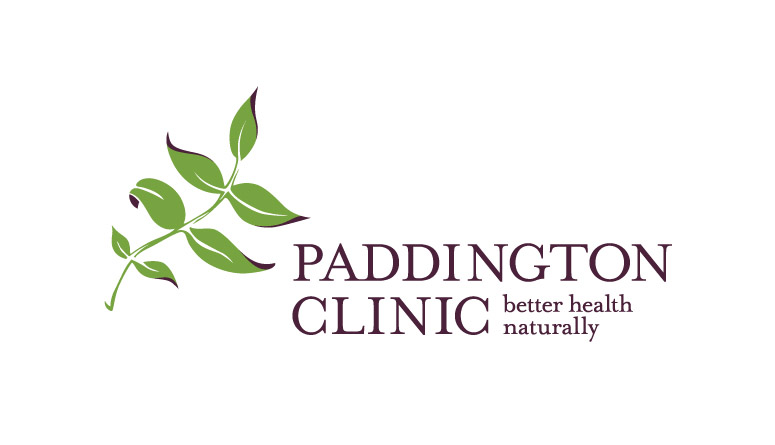 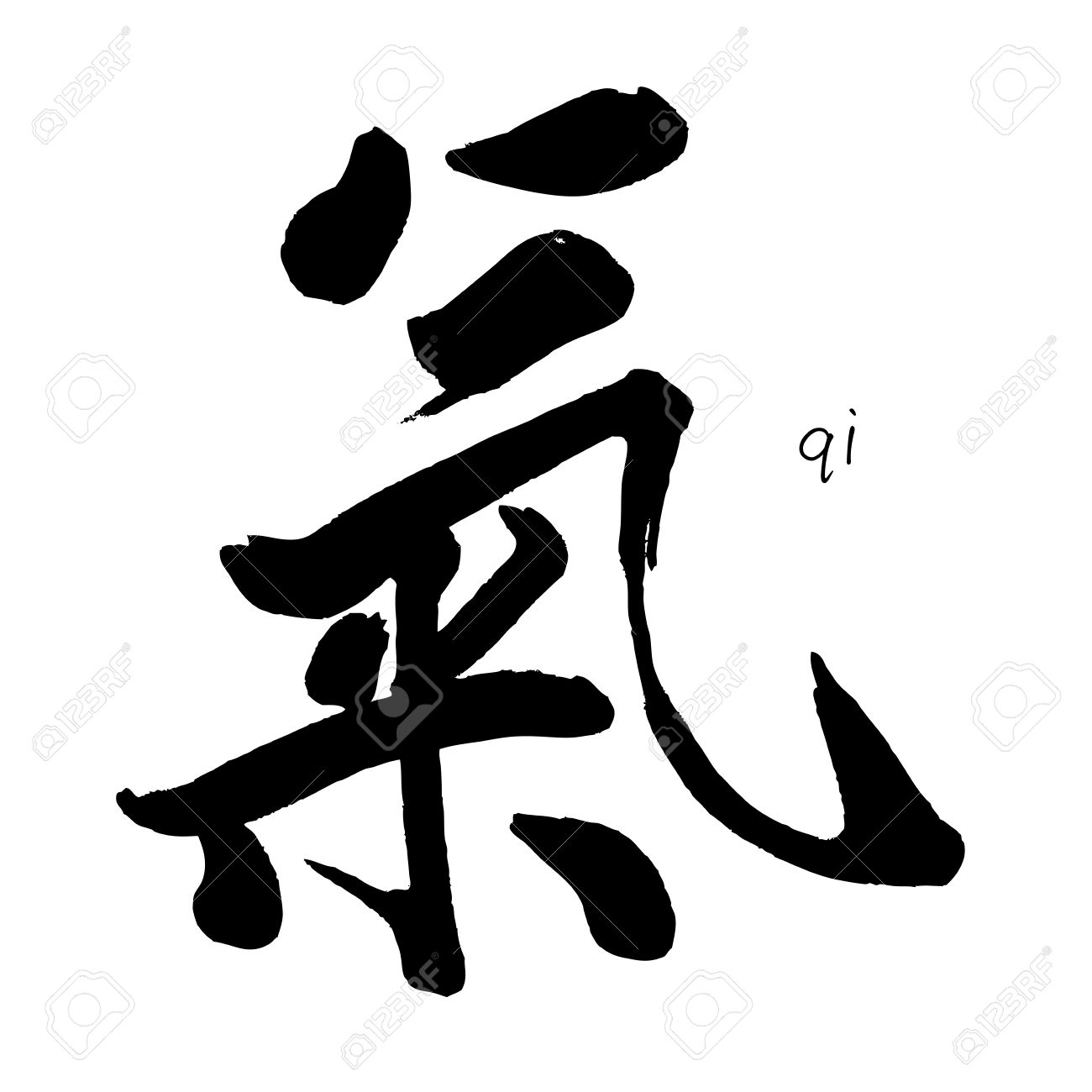 Contact details and further information Paddington ClinicPeter Delaney +61 411537398 fpdelaney@gmail.comPlease complete the following details (this is a fillable form) and email or print and post to Paddington Clinic Seminars Suite 12/261 Given Terrace, Paddington QLD 4064.Melbourne SeminarDr Suzanne RobidouxCost for 4 day Advanced Scalp Acupuncture  seminar.Full price $1716 (includes GST $156)Early bird $1485 (includes GST $135) If paid in full before 1st October 2019Please book me for the following seminar:  Scalp Acupuncture Advanced Training Melbourne by Dr Suzanne RobidouxFriday 6th  - 9th December 2019The number of participants is limited and a place will be secured only with full payment.NB: for each day attended 7 CPD points approved by AACMAFirst name                                 Surname      Address      Mobile      Email      Web address       I am a practitioner I am a studentPayment method Card number       /      /      /      Exp      Amount payable:  $       I enclose a cheque / money order payable to Paddington ClinicDirect debit: BSB 084 004 Acc. # 47694 6010Please mark it Seminar and include your Name